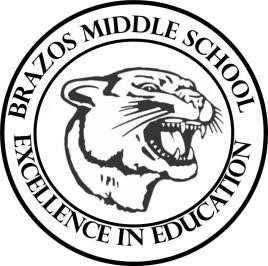 Teacher_Chris Stanley 7th grade Social Studies 2023 Week 24 – 4th 6 Weeks February 12th – 16thMonday 	 Thursday 	 TLW: identify and analyze the events leading to the Civil War. Missouri Compromise Compromise of 1850 Kansas-Nebraska Act 7.5ATLW: identify and analyze the eventsleading to the Civil War.Election of 18607.5ATuesday 	 Friday 	 TLW: identify and analyze the eventsleading to the Civil War.Fugitive Slave ActUncle Tom’s CabinBleeding KansasDred Scott VS SanfordRepublican PartyJohn Brown’s Raid7.5ATLW: identify and analyze the eventsleading to the Civil War.18.1 Packet7.5AWednesday 	 TLW: identify and analyze the eventsleading to the Civil War.Fugitive Slave ActUncle Tom’s CabinBleeding KansasDred Scott VS SanfordRepublican PartyJohn Brown’s Raid7.5A